Број: 30-20-О/3-1Дана: 09.03.2020. годинеПРЕДМЕТ: ДОДАТНО ПОЈАШЊЕЊЕ КОНКУРСНЕ ДОКУМЕНТАЦИЈЕ БРОЈ 30-20-О Набавка материјала за стерилизацију за потребе Клиничког центра ВојводинеПИТАЊA ПОТЕНЦИЈАЛНОГ ПОНУЂАЧА:“Poštovani,Na osnovu zakona o javnim nabavkama, molimo Vas za pojašnjenje u vezi otvorenog postupka broj 30-20-O:Partija 2: “Naručilac zahteva za partiju br. 1. i 2.: da ponuđač dostavi potvrdu proizvođača sterilizatora da su ponuđena dobra validirana i kompatibilna sa STERRAD 100NX, 100S, NX sterilizatorima.”Partija 1 obuhvata potrošni materijal neophodan za pravilan rad STERRAD 100NX, 100S, NX sterilizatora, pa je uslov o izjavi proizvođača sterilizatora da su ponuđena dobra validirana i kompatibilna sa STERRAD 100NX, 100S, NX sterilizatorima apsolutno opravdan i prihvatljiv.Partija 2 obuhvata potrošni materijal za pakovanje medicinskih instrumenata i pribora, koji se steriliše u plazma sterilizatorima različitih proizvođača, pa je kao takav prihvatljiv za korišćenje u plazma sterilizatorima više različitih proizvođača. S tim u vezi, da li je prihvatljivo kao dokaz o validiranosti i kompatibilnosti ponuditi:Izjavu proizvođača rolni za sterilizaciju u plazma sterilizatorima da su ponuđene rolne kompatibilne sa sterilizatorima STERRAD 100NX, 100S, NX                                                                                                           i/iliIzjavu o kompatibilnosti od strane 3 zdravstvene ustanove koje koriste ponuđene rolne za sterilizaciju u plazma sterilizatorima STERRAD 100NX, 100S, NXPartija 4: Indikator trake za sterilizaciju:Stavka 1 – Indikator pare 1/1000: Molimo Vas za pojašnjenje koji tačno tip trake je prihvatljivo ponuditi: tip 1, tip 4, tip 5, tip 6? Molimo za pojašnjenje šta je prihvatljivo ponuditi:Indikator pare, pakovanje 1000 traka, 20000 trakaIndikator traka sa nalepnicama, 20000 nalepnicaStavka 3 – Traka za gasnu sterilizaciju, 19mmx50m: Molimo Vas za pojašnjenje šta je prihvatljivo ponuditi:Traka za sterilizaciju etilen-oksidom (EO)Traka za sterilizaciju formaldehidomTraka za sterilizaciju u plazma sterilizatoru (VH2O2)Partija 6: Kese za sterilizaciju:Stavka 1: Kesa samolepljiva 190mmx360mm: Da li je prihvatljivo ponuditi kesu samolepljivu dimenzija 200mmx350mm?Stavka 2: Kesa samolepljiva 300mmx390mm: Da li je prihvatljivo ponuditi kesu samolepljivu dimenzija 250mmx400mm?”ОДГОВОРИ  НАРУЧИОЦА:
1. 	Као доказ о испуњености услова не прихвата се изјава произвођача ролни за стерилизацију у плазма стерилизаторима да су понуђене ролне компатибилне са стерилизаторима STERRAD 100NX, 100S i NX  нити  изјава о компатибилности од стране 3 здравствене установе које користе понуђене  ролне за стерилизацију у плазма стерилизаторима STERRAD 100NX, 100S i NX.             Наручилац навођењем доказа који је потребно доставити у виду потврде да су понуђена добра валидирана и компатибилна са стерилизаторима STERRAD 100NX, 100S i NX, поштује препоруку произвођача плазма стерилизатора. По препорукама произвођача ове изузетно скупе и софистициране опреме наручилац може да користи само потрошни материјал одобрен од стране произвођача. Непоштовањем ових препорука, наручилац угрожава гаранцију квалитета стерилизације јер произвођач гарантује стерилност материјала након завршеног циклуса стерилизације само ако се корисити валидиран и компатибилан потрошни материјал.              У техничкој документацији произвођач стерилизатора наводи да коришћење потрошног материјала који није валидиран може довести до отказивања система и сервисних интервенција које нису обухваћене уговором о одржавању, и самим тим до повећања трошкова наручиоца. Због свега наведеног, наручилац остаје при својим захтевима из конкурсне документације.2.  Партија бр. 4, ставка бр. 1: Прихватљиво је понудити  индикатор класе 4. и паковање до 1000 трака или мање.Партија бр. 4, ставка бр. 3: Прихватљиво је понудити траку за стерилизацију етилен-оксидом.3. Партија бр. 6, ставка бр. 1: Није прихватљиво понудити самолепљиве кесе димензија 200mm x 350mm.Партија бр. 6, ставка бр. 2: Није прихватљиво понудити самолепљиве кесе димензија 250mm x 400mm         С поштовањем, Комисија за јавну набавку 30-20-ОКЛИНИЧКИ ЦЕНТАР ВОЈВОДИНЕАутономна покрајина Војводина, Република СрбијаХајдук Вељкова 1, 21000 Нови Сад, т: +381 21 484 3 484 е-адреса: uprava@kcv.rswww.kcv.rs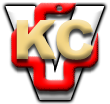 